SIMPLE PRESENT & PRESENT PROGRESSIVEDeben colocar el verbo en paréntesis ya sea en presente simple o presente progresivo dependiendo del contexto de cada oración.Háganlo en su libreta y revisara en clase. Para quienes están en clase virtual, mandar evidencia hoy más tardar a las 7 pm.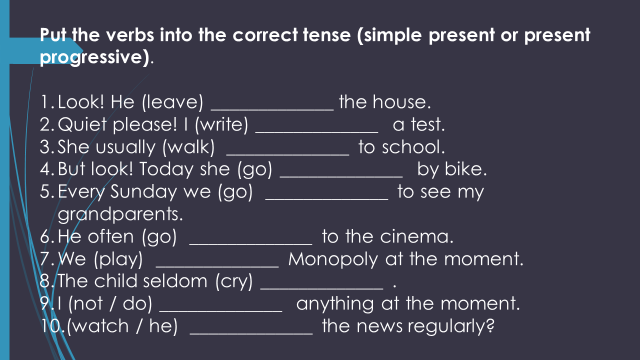 